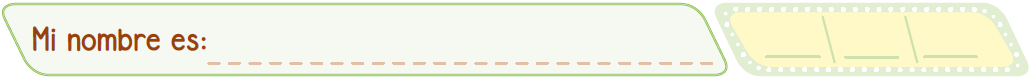 La Germinación 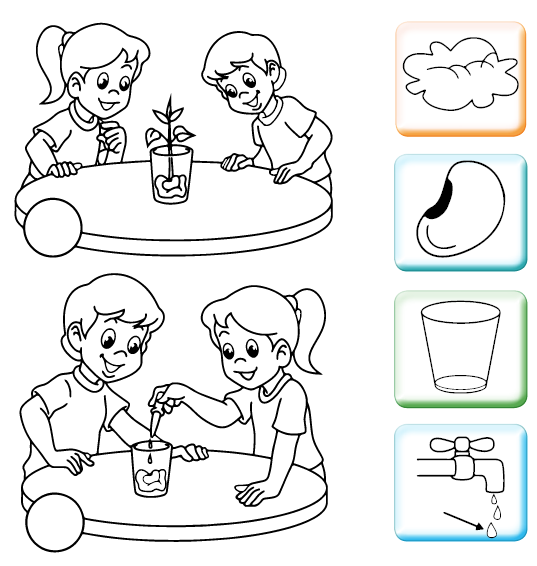 